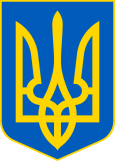 УКРАЇНААВАНГАРДІВСЬКА СЕЛИЩНА РАДАОВІДІОПОЛЬСЬКОГО РАЙОНУ ОДЕСЬКОЇ ОБЛАСТІРІШЕННЯВідповідно до пункту 24 частини 1 статті 26 Закону України «Про місцеве самоврядування в Україні», статей 8, 10, 12, 291, 293, глави 1 розділу XIV, підрозділу 8 розділу ХХ Податкового кодексу України, з метою поповнення доходної частини бюджету Авангардівської селищної ради, враховуючи рекомендації постійної комісії селищної ради з питань бюджету та соціально-економічного розвитку, промисловості, підприємництва та регуляторної політики, торгівлі, громадського харчування та послуг,Авангардівська селищна рада ВИРІШИЛА:1. Встановити ставки єдиного податку для платників першої - другої груп у відсотках (фіксовані ставки) до розміру мінімальної заробітної плати, встановленої законом на 1 січня податкового (звітного) року (далі - мінімальна заробітна плата), та третьої групи - у відсотках до доходу (відсоткові ставки).2. Фіксовані ставки єдиного податку на території Авангардівської селищної ради на 2017 рік встановлюються для фізичних осіб - підприємців, які здійснюють господарську діяльність, залежно від виду господарської діяльності, з розрахунку на календарний місяць:1) для першої групи платників єдиного податку - 10 відсотків розміру мінімальної заробітної плати;2) для другої групи платників єдиного податку - 20 відсотків розміру мінімальної заробітної плати.3. Відсоткова ставка єдиного податку для платників третьої групи встановлюється у розмірі:№336-VІвід 14.07.2016р.1) 3 відсотки доходу - у разі сплати податку на додану вартість згідно з Податковим кодексом України;2) 5 відсотків доходу - у разі включення податку на додану вартість до складу єдиного податку.Для фізичних осіб - підприємців, які здійснюють діяльність з виробництва, постачання, продажу (реалізації) ювелірних та побутових виробів з дорогоцінних металів, дорогоцінного каміння, дорогоцінного каміння органогенного утворення та напівдорогоцінного каміння, ставка єдиного податку встановлюється у розмірі, визначеному підпунктом 2 пункту 3 цього рішення.4. Ставка єдиного податку встановлюється для платників єдиного податку першої - третьої групи (фізичні особи - підприємці) у розмірі 15 відсотків:1) до суми перевищення обсягу доходу, визначеного у підпунктах 1, 2 і 3 пункту 291.4 статті 291 Податкового кодексу України;2) до доходу, отриманого від провадження діяльності, не зазначеної у реєстрі платників єдиного податку, віднесеного до першої або другої групи;3) до доходу, отриманого при застосуванні іншого способу розрахунків, ніж зазначений у главі 1. СПРОЩЕНА СИСТЕМА ОПОДАТКУВАННЯ, ОБЛІКУ ТА ЗВІТНОСТІ;4) до доходу, отриманого від здійснення видів діяльності, які не дають права застосовувати спрощену систему оподаткування;5) до доходу, отриманого платниками першої або другої групи від провадження діяльності, яка не передбачена у підпунктах 1 або 2 пункту 291.4 статті 291 Податкового кодексу України відповідно.5. Ставки єдиного податку для платників третьої групи (юридичні особи) встановлюються у подвійному розмірі ставок, визначених пунктом 3 цього рішення:1) до суми перевищення обсягу доходу, визначеного у підпункті 3 пункту 291.4 статті 291 Податкового кодексу України;2) до доходу, отриманого при застосуванні іншого способу розрахунків, ніж зазначений у главі 1. СПРОЩЕНА СИСТЕМА ОПОДАТКУВАННЯ, ОБЛІКУ ТА ЗВІТНОСТІ;3) до доходу, отриманого від здійснення видів діяльності, які не дають права застосовувати спрощену систему оподаткування.6. У разі здійснення платниками єдиного податку першої і другої груп кількох видів господарської діяльності застосовується максимальний розмір ставки єдиного податку, встановлений для таких видів господарської діяльності.7. У разі здійснення платниками єдиного податку першої і другої груп господарської діяльності на територіях більш як однієї селищної ради застосовується максимальний розмір ставки єдиного податку, встановлений цим рішенням для відповідної групи таких платників єдиного податку.8. Ставки, встановлені пунктами 3-5 цього рішення, застосовуються з урахуванням таких особливостей:1) платники єдиного податку першої групи, які у календарному кварталі перевищили обсяг доходу, визначений для таких платників у пункті 291.4 статті 291 Податкового кодексу України, з наступного календарного кварталу за заявою переходять на застосування ставки єдиного податку, визначеної для платників єдиного податку другої або третьої групи, або відмовляються від застосування спрощеної системи оподаткування.Такі платники до суми перевищення зобов'язані застосувати ставку єдиного податку у розмірі 15 відсотків.Заява подається не пізніше 20 числа місяця, наступного за календарним кварталом, у якому допущено перевищення обсягу доходу;2) платники єдиного податку другої групи, які перевищили у податковому (звітному) періоді обсяг доходу, визначений для таких платників у пункті 291.4 статті 291 Податкового кодексу України, в наступному податковому (звітному) кварталі за заявою переходять на застосування ставки єдиного податку, визначеної для платників єдиного податку третьої групи, або відмовляються від застосування спрощеної системи оподаткування.Такі платники до суми перевищення зобов'язані застосувати ставку єдиного податку у розмірі 15 відсотків.Заява подається не пізніше 20 числа місяця, наступного за календарним кварталом, у якому допущено перевищення обсягу доходу;3) платники єдиного податку третьої групи (фізичні особи - підприємці), які перевищили у податковому (звітному) періоді обсяг доходу, визначений для таких платників у пункті 291.4 статті 291 Податкового кодексу України, до суми перевищення застосовують ставку єдиного податку у розмірі 15 відсотків, а також зобов’язані у порядку, встановленому цією главою, перейти на сплату інших податків і зборів, встановлених цим Кодексом.Платники єдиного податку третьої групи (юридичні особи), які перевищили у податковому (звітному) періоді обсяг доходу, визначений для таких платників у пункті 291.4 статті 291 Податкового кодексу України, до суми перевищення застосовують ставку єдиного податку у подвійному розмірі ставок, визначених пунктом 3 цього рішення, а також зобов’язані у порядку, встановленому у главі 1. СПРОЩЕНА СИСТЕМА ОПОДАТКУВАННЯ, ОБЛІКУ ТА ЗВІТНОСТІ, перейти на сплату інших податків і зборів, встановлених Податковим кодексом України.Заява подається не пізніше 20 числа місяця, наступного за календарним кварталом, у якому допущено перевищення обсягу доходу;4) ставка єдиного податку, визначена для третьої групи у розмірі 2 відсотки, може бути обрана:а) суб'єктом господарювання, який зареєстрований платником податку на додану вартість відповідно до розділу V Податкового кодексу України, у разі переходу ним на спрощену систему оподаткування шляхом подання заяви щодо переходу на спрощену систему оподаткування не пізніше ніж за 15 календарних днів до початку наступного календарного кварталу;б) платником єдиного податку третьої групи, який обрав ставку єдиного податку в розмірі 4 відсотки, у разі добровільної зміни ставки єдиного податку шляхом подання заяви щодо зміни ставки єдиного податку не пізніше ніж за 15 календарних днів до початку календарного кварталу, в якому буде застосовуватися нова ставка та реєстрації такого платника єдиного податку платником податку на додану вартість у порядку, встановленому розділом V Податкового кодексу України;в) суб'єктом господарювання, який не зареєстрований платником податку на додану вартість, у разі його переходу на спрощену систему оподаткування або зміни групи платників єдиного податку шляхом реєстрації платником податку на додану вартість відповідно до розділу V Податкового кодексу України і подання заяви щодо переходу на спрощену систему оподаткування або зміни групи платників єдиного податку не пізніше ніж за 15 календарних днів до початку наступного календарного кварталу, в якому здійснено реєстрацію платником податку на додану вартість;5) у разі анулювання реєстрації платника податку на додану вартість у порядку, встановленому розділом V Податкового кодексу України, платники єдиного податку зобов’язані перейти на сплату єдиного податку за ставкою у розмірі 4 відсотків (для платників єдиного податку третьої групи) або відмовитися від застосування спрощеної системи оподаткування шляхом подання заяви щодо зміни ставки єдиного податку чи відмови від застосування спрощеної системи оподаткування не пізніше ніж за 15 календарних днів до початку наступного календарного кварталу, в якому здійснено анулювання реєстрації платником податку на додану вартість.9. Для платників єдиного податку четвертої групи розмір ставок податку з одного гектара сільськогосподарських угідь та/або земель водного фонду залежить від категорії (типу) земель, їх розташування та становить (у відсотках бази оподаткування):9.1. для ріллі, сіножатей і пасовищ - 0,81;9.2. для багаторічних насаджень - 0,49;9.3. для земель водного фонду - 2,43;9.4. для ріллі, сіножатей і пасовищ, що перебувають у власності сільськогосподарських товаровиробників, які спеціалізуються на виробництві (вирощуванні) та переробці продукції рослинництва на закритому ґрунті, або надані їм у користування, у тому числі на умовах оренди, - 5.4.Під спеціалізацією на виробництві (вирощуванні) та переробці продукції рослинництва на закритому ґрунті слід розуміти перевищення частки доходу, отриманого від реалізації такої продукції та продукції її переробки двох третин доходу (66 відсотків) від реалізації усієї власновиробленої сільськогосподарської продукції та продуктів її переробки.10. Секретарю селищної ради оприлюднити дане рішення на офіційному сайті Авангардівської селищної ради Овідіопольського району http://avangard.odessa.gov.ua.11. Контроль за виконання рішення покласти на постійну комісію селищної ради з питань бюджету та соціально-економічного розвитку, промисловості, підприємництва та регуляторної політики, торгівлі, громадського харчування та послуг.Селищний голова					                          С.Хрустовський№336-VІвід 14.07.2016р.Про встановлення на території Авангардівської селищної ради ставок єдиного податку на 2017 рік